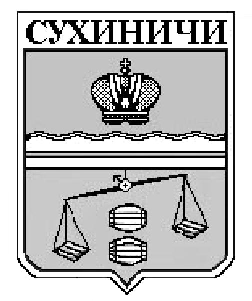 Администрация сельского поселения"Село Брынь"____________________________249295 Калужская областьс.Брынь 102 аТел. 5-50-76Факс 5-50-76                                                            информация                                               о муниципальных служащихНа муниципальной службе в администрации СП «Село Брынь» состоит1 человек. Паничева Надежда Ильинична 16.04.1958 года рождения.Фактические расходы на их содержание.3 квартал 2020 год – 128733,59  руб.Глава администрации СП «Село Брынь»                                      Н.И.Паничева